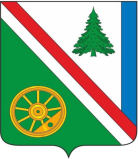 08.02.2023 г. №68РОССИЙСКАЯ ФЕДЕРАЦИЯИРКУТСКАЯ ОБЛАСТЬБРАТСКИЙ РАЙОНВИХОРЕВСКОЕ МУНИЦИПАЛЬНОЕ ОБРАЗОВАНИЕАДМИНИСТРАЦИЯПОСТАНОВЛЕНИЕОБ УТВЕРЖДЕНИИ ПЛАНА ПОДГОТОВКИ ВИХОРЕВСКОГО МУНИЦИПАЛЬНОГО ОБРАЗОВАНИЯ К ВЕСЕННЕ- ЛЕТНЕМУ ПОЖАРООПАСНОМУ ПЕРИОДУ 2023 г.В соответствии с Федеральным законом от 06.10.2003 года № 131-ФЗ «Об общих принципах организации местного самоуправления в Российской Федерации», Федеральным законом от 21.12.1994 года № 69-ФЗ «О пожарной безопасности», Федеральным законом от 21.12.1994 года № 68-ФЗ «О защите населения и территории от чрезвычайных ситуаций природного и техногенного характера», Федеральным законом от 22.07.2008 года № 123-ФЗ «Технический регламент о требованиях пожарной безопасности», с целью обеспечения пожарной безопасности, повышения противопожарной устойчивости населенного пункта, объектов жизнедеятельности и объектов жизнеобеспечения в весенне  - летнем периоде 2023 год, Уставом Вихоревского муниципального образования Администрация Вихоревского городского поселенияПОСТАНОВЛЯЕТ:1. Утвердить План подготовки Вихоревского муниципального образования к весенне- летнему пожароопасному периоду 2023 года (приложение №1).2. Рекомендовать руководителям учреждений социальной сферы, руководителям хозяйствующих субъектов различных форм собственности и ведомственной принадлежности:2.1. принять локальные правовые акты по обеспечению мер пожарной безопасности в весенне-летнем пожароопасном периоде 2023 г.;2.2. осуществить на подведомственных территориях, в учреждениях социальной сферы, на объектах жизнедеятельности и объектах жизнеобеспечения мероприятия, предусмотренные требованиями, нормами и правилами пожарной безопасности;2.3. при осуществлении мер по предупреждению пожаров руководствоваться мероприятиями, предусмотренными приложением к настоящему постановлению.3. Рекомендовать руководителю отдела надзорной деятельности и профилактической работы по г.Братску и Братскому району:организовать на территории Вихоревского городского поселения проведение профилактической работы среди населения по вопросам пожарной безопасности;информировать население г. Вихоревка об оперативной обстановке с пожарами, сложившейся на территории Вихоревского городского поселения.4. Данное постановление подлежит опубликованию в информационном бюллетене и размещению на официальном сайте администрации Вихоревского городского поселения.5.  Контроль за исполнением настоящего постановления оставляю за собой.Глава администрации Вихоревского городского поселения					       Н.Ю.ДружининСОГЛАСОВАНО:Руководитель аппарата администрации __________________ Дударева Г.А.«____»____________2023 год Начальник юридического отдела___________________ Ведерникова М.А.«___»___________2023 год.РАССЫЛКА:1 экз. - дело 1 экз. - ГОиЧС исполнитель:Гордеева Л.В.т. 8(3953)40-52-15Приложение №1к постановлению главы администрации Вихоревского городского поселения                        от 08.02.2023 № 68Планподготовки Вихоревского муниципального образования к весенне-летнему пожароопасному периоду 2023 года.№Наименование мероприятияСрок выполненияОтветственные исполнителиПримечание1Провести совещание с руководителями учреждений и организаций по вопросам обеспечения пожарной безопасности в населенных пунктах и лесахапрель 2023* Вихоревское участковое лесничество*садоводческие кооперативы*УК*МУП2Провести заседание КЧС и ОБП с участием членов Думы Вихоревского муниципального образования по вопросам подготовки к пожароопасному периоду и привлечению местного населения в пожароопасный период. апрель 2023* хоз.субъекты *ОНД и ПР3Откорректировать паспорта населенного пункта подверженного угрозе лесных пожаров  и согласовать в отделе НД и ПР по Братскому району и г.Братску               мартапрель 2023Администрация ВМО4Обеспечить наличие противопожарных расстояний от строений до лесного массива в населенных пунктах подверженных угрозе лесного пожара. Противопожарные расстояния очистить от сухой травы горючего мусора и опавших листьев. Минерализованные полосы обновить. ноябрь  май 2023*садоводческие кооперативы* Администрация ВМО5Подготовить средства пожаротушения к весенне-летнему пожароопасному периоду. Создать резерв ГСМ, пожарных рукавов и пожарного инвентаряянварь-апрель 2023*ПЧ-122*УК*МУП6На территориях населенных пунктов создать и содержать неснижаемый запас воды для целей пожаротушенияпожароопасныйпериод*Администрация ВМО*МУП7В лесах Гослесфонда примыкающих к границам населенных пунктов провести мероприятия по противопожарному обустройству лесовноябрь  апрель-май 2023Лесничества,лесхозы8Не допустить образование  несанкционированных свалок. Сформировать перечень свалок отходов лесопиления, расположенных в границах муниципальных образований.апрельмай 2023*Администрация ВМО* Вихоревское участковое лесничество*ПЧ-1229Свалки твердых бытовых отходов привести в соответствие предъявляемым требованиям, не допустить образование несанкционированных свалок.До начала пожароопасного периода свалки отходов лесопиления и свалки бытовых отходов - опахать.ноябрь май 2023*Администрация ВМО* Вихоревское участковое лесничество10Обеспечить постоянную готовность систем связи и оповещения, средств оповещения населения при возникновений ЧС, а также постоянный обмен информацией в период высокой пожарной опасностипостоянно*МКУ «ЕДЦС» *Администрация ВМО*лесничества *МУ МВД РФ «Братское»*ПЧ-12211Обеспечить беспрепятственный проезд пожарной техники к жилым домам и учреждениям социальной сферы, пожарным гидрантам и источникам наружного противопожарного водоснабжения. Освободить противопожарные разрывы между зданиями от искусственно созданных препятствий (бетонных плит,столбов и т.д.)постоянно*Администрация ВМО*УК*МУП*ОГБУЗ «БРБ» *хоз.субъекты12Организовать и провести проверки готовности пунктов приема и временного размещения населения, а также готовность техники для эвакуации людей при возникновении ЧСмарт-апрель*Администрация ВМО13Муниципальными правовыми актами утвердить состав и организовать работу патрульных, патрульноманевренных и маневренных групп на территории населенных пунктовапрель*Администрация ВМО14В период высокой пожарной опасности организовать патрулирование территории населенных пунктов и территории прилегающей к нимпостоянно*Администрация ВМО*ПЧ-12215Организовать и проводить разъяснительную работу среди населения, учащихся школ, сотрудников учреждений и организаций о соблюдении мер пожарной безопасностиПровести тренировки  с учащимися  школ, обслуживающим персоналом, сотрудниками учреждений социальной сферы и организаций по действиям  при возникновении  пожара.апрель-август*Администрация ВМО*УК *МУП *хоз. субъекты*ПЧ-122УО16В муниципальных образованиях создать группы профилактики для проведения рейдовых мероприятий по контролю за соблюдением требований пожарной безопасности, очистке территории от сухой травы, горючего мусора, опавших листьев, обновления минерализованных полос, проведения контролируемых отжиговпожароопасныйпериод*Администрация ВМО *ПЧ-122*МУ МВД РФ «Братское» *лесничества, лесхозы17Утвердить решениями КЧС и ОПБ межведомственные оперативные штабы на период действия (установления) особого противопожарного режимаапрель*КЧС и ОПБ18Провести совместные рейды по местам проживания граждан ведущих асоциальный образ жизни, с целью исключения случаев бытовых правонарушений, способствующих возникновению пожаровноябрьапрель 2023*Администрация ВМО*МУ МВД «Братское» *ПЧ-12219Создать группу профилактики в области противопожарной пропагандыноябрь  Администрация ВМО20Обеспечить готовность источников наружного противопожарного водоснабжения к забору воды пожарными автомобилями и иной приспособленной для целей пожаротушения техникипостоянно*Администрация ВМО*ПЧ-12221Организовать информирование населения о планируемых профилактических мероприятиях проводимых на территории населенных пунктов.В период высокой пожарной опасности в лесах, в пределах своих полномочий провести мероприятия по ограничению доступа граждан в леса и въезда в них транспортных средствпожароопасныйпериод*Администрация ВМО* Вихоревское участковое лесничество*ПЧ-122*МУ  МВД РФ «Братское»22Организовать обучение и информирование населения по вопросам обеспечения пожарной безопасности в населенных пунктах и в лесах. К участию в данных мероприятиях привлечь членов Думы Вихоревского МОпостоянно*Администрация ВМО*УК*МУП*ПЧ-122 *МКУ «ЕД ДС»*Дума ВМО23Создать патрульные, патрульно-маневренные, маневренные и патрульно-контрольные группы и организовать их работудо 01.04.2023*Администрация ВМО24Обеспечить безопасное проведение профилактических контролируемых противопожарных отжигов до наступления пожаро-опасного периода*Администрация ВМО25Провести контрольные проверки состояния источников наружного противопожарного водоснабжения  на территории населенных пунктов ноябрь апрель-май 2023*Администрация ВМО*ПЧ-122ООО «ОВУК»26Разместить в населенных пунктах и в местах массового отдыха населения предупреждающие и запрещающие аншлаги по противопожарной безопасности пожаро-опасный периодАдминистрация ВМО*УК*МУП*ПЧ-122